ProtokollmusterProtokollmusterProtokollmuster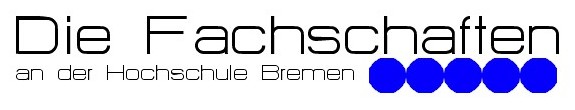 Logo/GremienbezeichnungLogo/GremienbezeichnungDatum01.01.200001.01.2000Protokoll:EvaBeginn01:0001:00Sitzungsleitung:AdamEnde02:0002:0002:0002:00AnwesendeAnwesendeAnwesendeAnwesendeAnwesendeMitgliederMitgliederGästeGästeGästeAdam Adam Fritz MusterFritz MusterFritz MusterEvaEvaHelge BeispielHelge BeispielHelge BeispielBertramBertramCesarCesarDominiqueDominiqueTOP1Regularien (immer TOP 1)Regularien (immer TOP 1)Regularien (immer TOP 1)Regularien (immer TOP 1)1Adam eröffnet die Sitzung und stellt die Beschlussfähigkeit fest.
Die Tagesordnung wird einstimmig, bei einer Enthaltung, beschlossen.
Abstimmungsergebnis: 4/1/0 Adam eröffnet die Sitzung und stellt die Beschlussfähigkeit fest.
Die Tagesordnung wird einstimmig, bei einer Enthaltung, beschlossen.
Abstimmungsergebnis: 4/1/0 Adam eröffnet die Sitzung und stellt die Beschlussfähigkeit fest.
Die Tagesordnung wird einstimmig, bei einer Enthaltung, beschlossen.
Abstimmungsergebnis: 4/1/0 Adam eröffnet die Sitzung und stellt die Beschlussfähigkeit fest.
Die Tagesordnung wird einstimmig, bei einer Enthaltung, beschlossen.
Abstimmungsergebnis: 4/1/0 2Genehmigung des letzten ProtokollsGenehmigung des letzten ProtokollsGenehmigung des letzten ProtokollsGenehmigung des letzten Protokolls2Bertram sieht sich in TOP 4 falsch dargestellt. Er bittet darum den letzten Satz zu dem TOP zu streichen. Ansonsten gibt es keine Einwände gegen das Protokoll.Abstimmungsergebnis: 5/0/0Bertram sieht sich in TOP 4 falsch dargestellt. Er bittet darum den letzten Satz zu dem TOP zu streichen. Ansonsten gibt es keine Einwände gegen das Protokoll.Abstimmungsergebnis: 5/0/0Bertram sieht sich in TOP 4 falsch dargestellt. Er bittet darum den letzten Satz zu dem TOP zu streichen. Ansonsten gibt es keine Einwände gegen das Protokoll.Abstimmungsergebnis: 5/0/0Bertram sieht sich in TOP 4 falsch dargestellt. Er bittet darum den letzten Satz zu dem TOP zu streichen. Ansonsten gibt es keine Einwände gegen das Protokoll.Abstimmungsergebnis: 5/0/03ThemaThemaThemaThema34ThemaThemaThemaThema45ThemaThemaThemaThema56SonstigesSonstigesSonstigesSonstiges6Es gibt keine weiteren ThemenEs gibt keine weiteren ThemenEs gibt keine weiteren ThemenEs gibt keine weiteren Themen